Nom : Giotto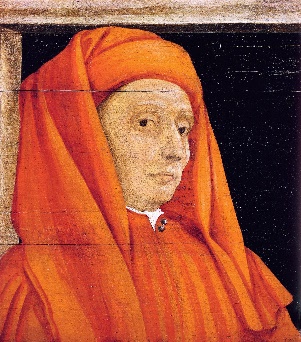 Nom complet : Giotto di BondoneNationalité : Italie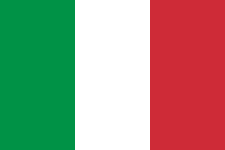 Période de temp : 1266 - 1337Œuvre : On a envoyé une sonde spatial en son honneur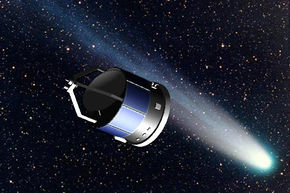 